KANAFAJITAT 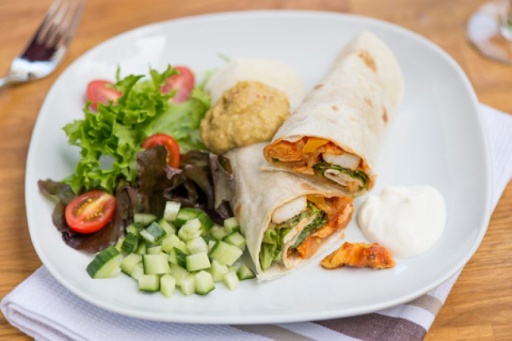 Tämä herkullisten meksikolaismakujen ilakointia: kuminassa, chilissä ja korianterissa tirisevää kanaa, jonka sekaan on heitetty paprikaa, sipulia ja valkosipulia ja päälle kaadettu viilentävää, kermaista guacamolea. Osta tortillat valmiina tai valmista ne itse sinulle sopivassa muodossa. Kääri kuumana tirisevä täyte lämmitettyjen tortillojen sisään. Tarjoa fajitat alkupalana tai kevyenä ateriana. 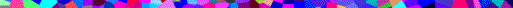 MAIDOTON, KANANMUNATON. GLUTEENITON JA PÄHKINÄTÖNValmisteluaika: 20 minuuttia Kypsennysaika: 8 minuuttia 4 hengelle MAIDOTON, KANANMUNATON. GLUTEENITON JA PÄHKINÄTÖNValmisteluaika: 20 minuuttia Kypsennysaika: 8 minuuttia 4 hengelle FAJITOIHINFAJITOIHIN3 rkl Oliiviöljyä1 Punasipuli halkaistuna ja viipaloituna 1Valkosipulinkynsi puristettuna 2 Isoa punaista paprikaa halkaistuna, suikaloituna ja siemenet poistettuna2 Isoa vihreää paprikaa suikaloituna, suikaloituna ja siemenet poistettuna 4Tomaattia lohkoiksi leikattuina 4Nahatonta kananrintaa suikaloituna ¼ tlChilijauhetta½ tlJauhettua kuminaa½ tl Jauhettua korianteria ½ tlKuivattua oreganoa GUACAMOLEEN GUACAMOLEEN 1 Iso avokado halkaistuna ja kivi poistetuttuna½ Sitruunan mehu2 rkl Pieneksi leikeltyä ruohosipulia Suolaa ja vastajauhettua mustapippuria (pari tippaaTabaskoa)TARJOILUUNTARJOILUUN8TortillaaVihreää salaattia Kaiva guacamolea  varten avokadon malto pieneen kulhoon ja muhenna se sitruunamehun ja ruohosipulin kanssa. Mausta maun mukaan. Voit halutessasi vahvistaa seoksen tulisuutta lisäämällä  siihen pari tippaa tabaskoa.Kuumenna öljy paistin- tai wokkipannussa. Lisää sipuli, valkosipuli, paprikat ja tomaatit ja wokkaa niitä noin 4 minuuttia, niin että ne ovat melkein pehmeitä. Lisää kana ja paista vielä 2 minuuttia. Sekoita joukkoon mausteet ja yrtit.Lämmitä sillä aikaa tortillat peitetyllä lautasella hiljalleen kiehuvan vesikattilan päällä tai kääri ne talouspaperiin ja lämmitä pikaisesti mikroaaltouunissa.Jaa kanaseos tarjoilua varten tortilloille, pane päälle lusikallinen guacomolea ja kääri tortillat rullalle. Nosta rullat liitoskohta alaspäin lämpimille lautasille ja tarjoa ison vihreän salaatin kera.  Kaiva guacamolea  varten avokadon malto pieneen kulhoon ja muhenna se sitruunamehun ja ruohosipulin kanssa. Mausta maun mukaan. Voit halutessasi vahvistaa seoksen tulisuutta lisäämällä  siihen pari tippaa tabaskoa.Kuumenna öljy paistin- tai wokkipannussa. Lisää sipuli, valkosipuli, paprikat ja tomaatit ja wokkaa niitä noin 4 minuuttia, niin että ne ovat melkein pehmeitä. Lisää kana ja paista vielä 2 minuuttia. Sekoita joukkoon mausteet ja yrtit.Lämmitä sillä aikaa tortillat peitetyllä lautasella hiljalleen kiehuvan vesikattilan päällä tai kääri ne talouspaperiin ja lämmitä pikaisesti mikroaaltouunissa.Jaa kanaseos tarjoilua varten tortilloille, pane päälle lusikallinen guacomolea ja kääri tortillat rullalle. Nosta rullat liitoskohta alaspäin lämpimille lautasille ja tarjoa ison vihreän salaatin kera.  TARJOILUEHDOTUSFajitojen täytteen päälle voi guacamolen sijaan panna lusikallisen hapankermaa tai maustamatonta jogurttia. Käytä tarvittaessa maidotonta  kermaa ja jogurttia. Voit lisätä täytteeseen myös hieman lehtisalaatin suikaleita ja raastettua cheddarjuustoa (tai maidotonta cheddaria).  TARJOILUEHDOTUSFajitojen täytteen päälle voi guacamolen sijaan panna lusikallisen hapankermaa tai maustamatonta jogurttia. Käytä tarvittaessa maidotonta  kermaa ja jogurttia. Voit lisätä täytteeseen myös hieman lehtisalaatin suikaleita ja raastettua cheddarjuustoa (tai maidotonta cheddaria).  VARO chilejä, sillä kaikki eivät voi syödä niitä. Jätä chilijauhe pois, jos asia epäilyttää. VARO chilejä, sillä kaikki eivät voi syödä niitä. Jätä chilijauhe pois, jos asia epäilyttää. 